Regulacja zdolności do pracy 
w małych i mikroprzedsiębiorstwach UE za pomocą narzędzi multimedialnych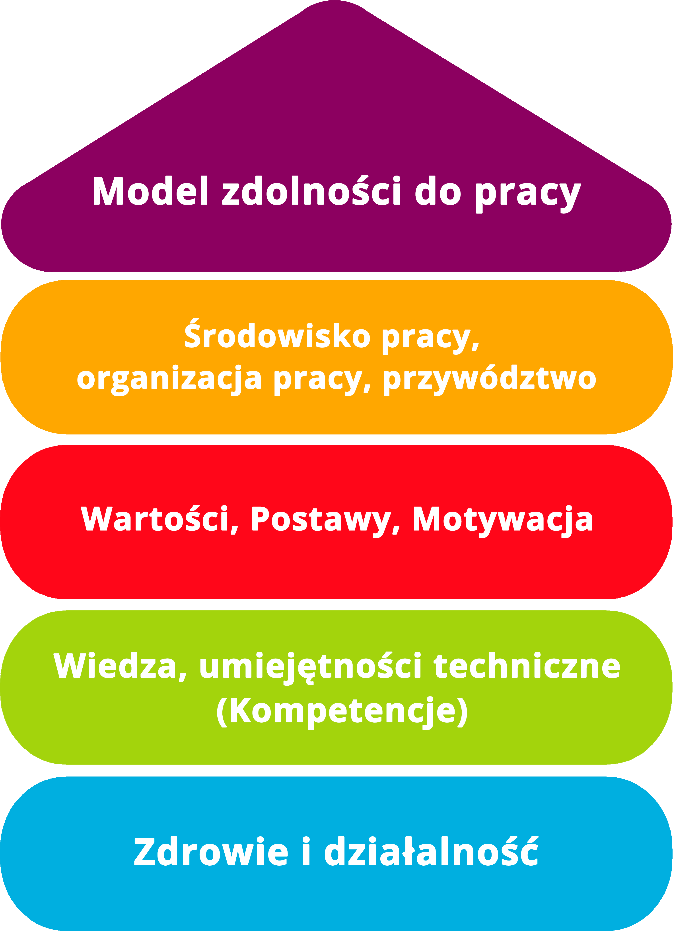 Narzędzie 23Jak wspierać dobre samopoczucie i stan zdrowia 
w miejscu pracy?CelNarzędzie pomaga małym i mikroprzedsiębiorstwom wspomagać dobre samopoczucie i stan zdrowia oraz zwiększać zaangażowanie pracowników w miejscy pracy, bez względu na ich obecny stan zdrowia i zdolność do pracy. Dzięki niemu kierownictwo może zidentyfikować, które czynniki w miejscu pracy sprawiają, że pracownicy czują się dobrze i które z nich mogą zostać wprowadzone w przyszłości. Narzędzie ma również na celu zapobieganie chorobom przewlekłym. Grupa docelowaPracodawcy w mikro i małych przedsiębiorstwach, dział kadr,  obsługa usług gastronomicznych w firmieKorzyściDzięki oferowanej liście kontrolnej, narzędzie to umożliwia znalezienie nowych pomysłów do wprowadzenia w firmie w celu poprawy warunków pracy, co może przynieść korzyści zarówno pracownikom, jak i pracodawcom. Wprowadzenie w przyszłości środków zaproponowanych w narzędziu zapewnia zachowanie pełnej zdolności do zarobkowania, unikając uzależnienia od renty inwalidzkiej. Efektem wdrożenia narzędzia jest również większa motywacja, zaangażowanie i produktywność pracowników.Czas trwania Zapoznanie się z narzędziem zajmuje około 30 minut. Sposób korzystania z narzędzia Narzędzie rozpoczyna się od listy kontrolnej, którą powinna wypełnić osoba na stanowisku kierowniczym (np. menedżer, dyrektor firmy). Lista zawiera sprawdzone sposoby, podzielone na 5 grup: (i) odżywianie, (ii) aktywność fizyczna,(iii) ergonomia, (iv) zdrowie psychiczne, dobre samopoczucie i odpoczynek po pracy oraz (v) duch i atmosfera wspólnoty,  dzięki którym miejsca pracy mogą wspierać dobre samopoczucie i zdrowie. Osoba wypełniająca listę kontrolną może zdecydować, czy proponowany sposób jest już stosowany w firmie, jeszcze nie jest stosowany, ale jest potencjalnie korzystny i możliwy do zastosowania w firmie, czy też został wybrany do wprowadzenia w firmie. Daje to również miejsce na własne pomysły.Lista kontrolnaWypełnij tę listę kontrolną dotyczącą środków wspierających dobre samopoczucie i zdrowie w miejscu pracy. Następnie oceń, jakie środki można wdrożyć w firmie i przygotuj plan działania.OdżywianieStosowanyJeszcze nie stosowany, ale potencjalnie korzystny i możliwy do zastosowaniaWybrany do wprowadzeniaStołówka pracowniczaWysoka wartość odżwycza dostępnego jedzeniaMiejsca umożliwiające konsumpcję posiłków przygotowanych w domu Zdrowe opcje żywieniowe na wyjazdach służbowych Krany z wodą pitną Zdrowe opcje żywieniowe u góry menuZdrowe jedzenie jest opcją domyślną Duże porcje warzyw i owocówKształtowanie pozytywnych postaw w zakresie odżywiania Dostęp do dietetykaPrzerwa obiadowaDofinansowanie zdrowych dań Darmowe posiłki Aktywność fizycznaStosowanyJeszcze nie stosowany, ale potencjalnie korzystny i możliwy do zastosowaniaWybrany do wprowadzeniaWizyty u fizjoterapeutyDostęp do fizjoterapiiDzielenie się ulubioną formą aktywności fizycznejWspółdzielone drukarki i ekspresy do kawy umieszczone w centralnych częściach biuraAktywne siedzenie Zachęcająca do użytkowania klatka schodowa Sprzęt do ćwiczeń dostępny w miejscu pracy Rowery dostępne w miejscu pracy Rozmowy ze współpracownikami w formie spacerówPrzerwy na ćwiczenia w planie dniaAktywne spotkania opcją domyślnąPracownicze drużyny sportoweErgonomiaStosowanyJeszcze nie stosowany, ale potencjalnie korzystny i możliwy do zastosowaniaWybrany do wprowadzeniaSzkolenie z zarządzania czasemGrupowy nadzór w zakresie coachingu pracy dla pracownikówErgonomiczne wyposażenieBiurka z regulacją wysokościMonitoring jakości powietrza w miejscu pracyZaangażowanie pracowników w projektowanie miejsca pracy Zdrowie psychiczne, dobre samopoczucie i odpoczynek po pracyStosowanyJeszcze nie stosowany, ale potencjalnie korzystny i możliwy do zastosowaniaWybrany do wprowadzeniaPomoc psychologicznaOcena zdrowia psychicznego i samopoczuciaWspierające, niewykluczające, pełne szacunku miejsce pracyE-maile nie są wysyłane wieczorami Elastyczne godziny pracyDni wolne, urlopyAktywności kulturalneSystem planowania zmianDuch i atmosfera
 wspólnotyStosowanyJeszcze nie stosowany, ale potencjalnie korzystny i możliwy do zastosowaniaWybrany do wprowadzeniaOcena odczuwanej atmosfery pracyKultura komunikacyjna Relacje między pracownikami a kierownictwem Wspólne wyjściaBrak barier językowychMediatorzy wewnętrzniPlan działaniaPlan działaniaPlan działaniaPlan działaniaPlan działaniaPlan działaniaCo ma zostać zrobione?Jak (procedura)?Szacowany kosztPriorytetDo kiedy (data)?Kto jest odpowiedzialny?Przykład: szkolenia z zarządzania czasem Skontaktuj się z osobą prowadzącą szkolenia i znajdź termin odpowiadający pracownikom 200 zł wysoki średni niski17 styczniaMenadżerka działu kadr☐ wysoki☐ średni☐ niski☐ wysoki☐ średni☐ niski☐ wysoki☐ średni☐ niski